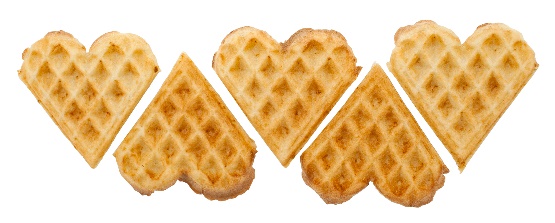 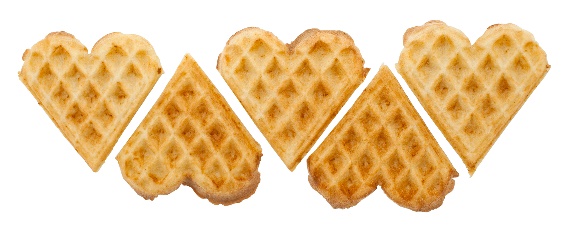 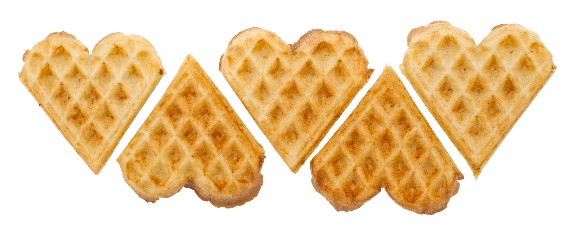 JUL I TORVEKIOSKENLØRDAG D. 7. – SØNDAG D. 15. DECEMBER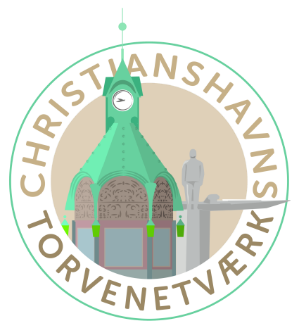 Kiosken på torvet holder åbent:Hverdage 15-18Weekender 14-18Køb nybagte vafler og hvid æble/hyldegløgg med eller uden rom i kiosken, og støt op om Christianshavns Torvenetværks initiativ for at skabe nyt liv på Christianshavns Torv!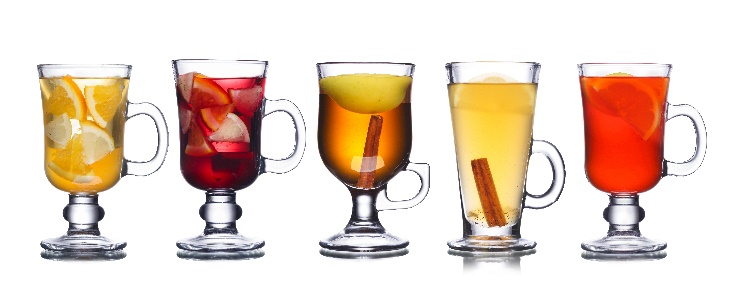 